
De bedrijfsleiding dient de personeelsleden ‘bevoegd’ te verklaren voor het gebruik van alle mobiele arbeidsmiddelen. Doe dit via een bevoegdheidsverklaring die ondertekend is door het desbetreffende personeelslid. In het werkgebied is men verantwoordelijk tov derden. Enkel personen die nodig zijn voor de bediening mogen zich in het werkgebied bevinden. De machine mag enkel gebruikt worden volgens de voorschriften van de fabrikant.Algemeen en verplichte uitrustingLees voor het eerste gebruik en bij twijfel de handleiding, zodanig dat het transport, het normale gebruik en de te verwachten moeilijkheden gekend zijn. Enkel opgeleid personeel (Attest Opleiding Heftruck + bevoegdheidsverklaring werkgever) mag, na het lezen van de handleiding en deze veiligheidsinstructiekaart, met deze machine werken indien volgende persoonlijke beschermingsmiddelen gedragen worden. Ook een attest van de bedrijfsarts mbt de veiligheidsfunctie moet aanwezig zijn.
Persoonlijke beschermingsmiddelen
 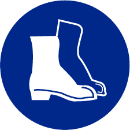 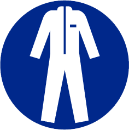 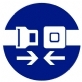 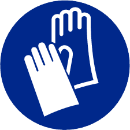 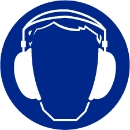 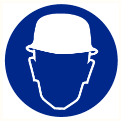 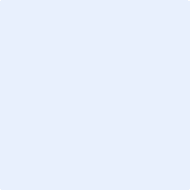 Goede praktijken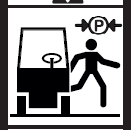 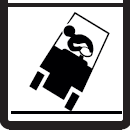 Verlaat de machine niet tot de parkeerrem is ingeschakeld. Er bestaat levensgevaar door overreden te worden wanneer de machine zou wegrollen.Gedrag bij kantelen van de heftruck:hou het stuur stevig vast met beide handenzet je met uw voeten in de voetruimte schrapbuig uw bovenlichaam over het stuurbuig uw lichaam in de tegengestelde richting van de kantelrichtingGevaren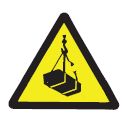 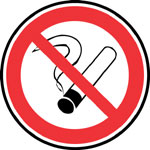 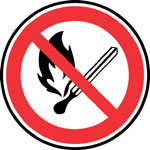 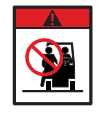 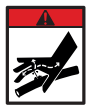 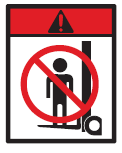 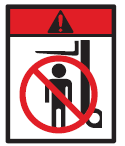 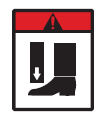 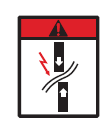 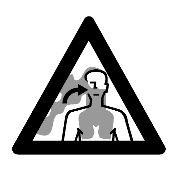 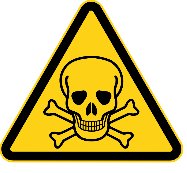 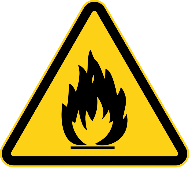 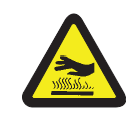 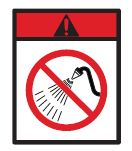 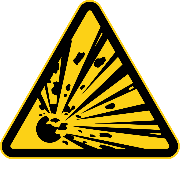 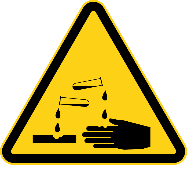 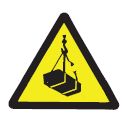 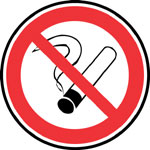 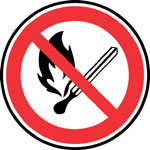 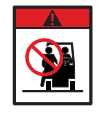 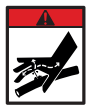 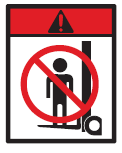 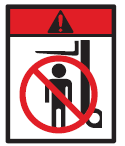 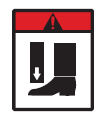 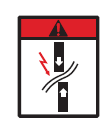 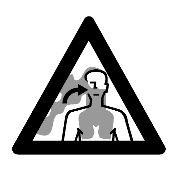 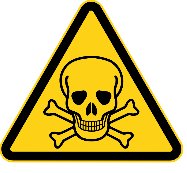 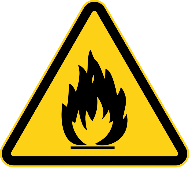 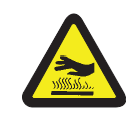 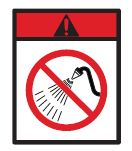 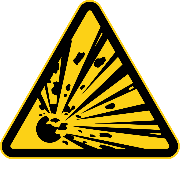 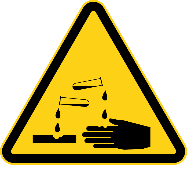 Er bestaat levensgevaar door uit de rijdende heftruck te vallen: het is verboden om personen met de heftruck mee te laten rijdenKleine, sterke stralen olie kunnen de huid binnendringen: controleer met een stukje karton of er lekken zijn in de hogedrukleidingenVal- of beknellingsgevaar: ga niet op de vorken staanBeknellingsgevaar: ga niet onder de geheven vorken staan. Er bestaat levensgevaar door vallende lasten of als delen van de heftruck zouden dalenReinig componenten van de elektrische installatie niet met water, dit kan de elektrische installatie beschadigenBrandgevaar: oliën, remvloeistof en dieselbrandstof zijn brandbaar en giftig. Rook NIET en gebruik GEEN open vuur of aanstekersVerpletteringsgevaar: er bestaat levensgevaar door een vallende last of dalende delen van de heftruck. Voor het verlaten van de heftruck moet de last volledig gedaald zijn. Loop of sta nooit onder hangende lastenBij een defect aan het beschermdak door een vallende last of het kantelen van de heftruck bestaat er levensgevaar voor de bestuurderAls de kabels beschadigd raken, bestaat er kortsluitingsgevaar. Zorg dat de oplaadkabel niet bekneld raakt als het batterijdeksel wordt geslotenVergiftigingsgevaar: de heftruck produceert giftige uitlaatgassen van zodra de motor draait, niet in gesloten ruimtes starten en tankenExplosiegevaar: verhitting tot meer dan 80 °C, mechanische spanning en onjuist gebruik kunnen leiden tot het exploderen van de startbatterij. Er kunnen explosieve gasmengsels ontstaan bij het opladen van de startbatterij. De ruimtes waar de batterij wordt opgeladen, moeten daarom goed verlucht worden.De heftruck mag niet worden gebruikt in brand- of explosiegevaarlijke of corrosieve of zeer stoffige omgevingenVerbrandingsgevaar: door hete uitlaatgassenVerbod gebruik drugs en alcohol: het gebruik van drugs en alcohol en medicijnen die het reactievermogen beïnvloeden is verboden, deze beperken de geschiktheid om de heftruck te besturenBatterijzuur (van de startbatterij) is bijtend: als het in contact komt met uw huid, moet u de plek overvloedig met water afspoelenTransport Zorg dat de hefinstallatie op alle plaatsen vergrendeld is, de verkeerssignalisatie naar behoren werkt en vrij is van vuil.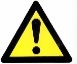 Voer een controle uit van de heftruck. Besteed onder meer aandacht aan eventuele lekken, signalisatie, toestand van de banden,… zorg voor een eenvoudige checklist die geparafeerd kan worden.Standaard is dit  toestel  NIET gekeurd voor de openbare weg. Men mag er zich dus niet vrij mee verplaatsen.Strikt genomen mag een heftruck enkel in het verkeer gebracht worden als hij ingeschreven is en als hij een nummerplaat heeft. Maar je kan ook contact opnemen met de lokale politie, de situatie schetsen en samen op papier zetten dat je de toelating hebt om dat te doen zonder nummerplaat, bijvoorbeeld omdat een tweede magazijn aan de overkant van de straat ligt. Heftruck op de openbare weg:Men dient het juiste rijbewijs hiervoor te hebben. De heftruck dient alsvolgt uitgerust te zijn als deze een nummerplaat heeft:Richtingaanwijzers voor- en achteraanBord max 20 per uurNummerplaatverlichtingReflecterende driehoek achteraanWaarschuwingsknipperlichtenBlusapparaatTwee lampen (zowel dimlicht als stadslicht) aan de voorzijdeTwee achterlichtenTwee remlichtenTenminste twee reflectorenVoor de werkzaamheden Inspecteer de werkzone en ken de afmetingen van uw voertuig. Stem de manier van werken hierop af.Is de werkzone geïnspecteerd zodat men op de meest correcte en veilige wijze kan werken?Is er voldoende signalisatie geplaatst bij laden en lossen langs de rijbaan/ fietspad?Worden personen die onnodig in de buurt kunnen komen voldoende geweerd?Zijn alle spiegels goed afgesteld en functioneren alle onderdelen?Kan men een comfortabele zithouding aannemen waarbij voldoende overzicht kan behouden worden (gewichtsinstelling van de zetel)?In het werkgebied is men verantwoordelijk tov derden. Enkel personen die nodig zijn ikv de bediening mogen zich in het werkgebied bevinden.Controleer:of alle beschermplaten en deksels stevig op hun plaats zittenhet bedieningsmechanisme behoorlijk werkt en de machine geen lekken vertoontde signalisatie behoorlijk werkt en vrij is van vuilof de lading voldoende stabiel gestapeld en gefixeerd is en of het gewicht hiervan de toegelaten waarde niet overschrijdtof de toestand en de spanning van de banden voldoetof het remsysteem adequaat werktde staat van de olieleidingen en hydrauliekslangen, deze kunnen na verloop van tijd broos worden.  Controleer op scheurtjes of lekken met een stukje kartonde staat van de kettingen, deze mogen geen speling vertonenTijdens de werkzaamheden Werk rustig en hou het overzicht over het ganse werkgebied. Rij steeds met de mast iets naar achter gekanteld. Pas je snelheid aan, vertraag in de bochten, rem niet bruusk, rij vooruit op- en achteruit van de helling. De vorken bij niet-belaste verplaatsingen 15 à 20 cm boven de grond houden.Gebruik geen multimedia- of communicatieapparatuur tijdens het rijden of het hanteren van lastenBedien de machine enkel zittend, stel de stoel af, doe steeds de veiligheidsgordel omRij nooit sneller dan uit veiligheidsoogpunt wenselijk is, rekening houdend met de aard van het terrein, het verkeer en de weersomstandighedenGebruik de claxon indien er een gevaarlijke situatie kan ontstaan (bijvoorbeeld onoverzichtelijke punten op de route)Blijf op voldoende afstand van de rand van niveauverschillen, overhangende delen en gladde plaatsenTijdens het transporteren van hangende lasten mogen rij- en lastbewegingen nooit abrupt worden uitgevoerd of beëindigdRij met hangende lasten nooit op hellingenRij achteruit als de lading het zicht naar voren belemmertVerplaats nooit onstabiele ladingenContainers met vloeistof mogen nooit hangend worden getransporteerdLet erop dat de binnenmast of last hoger kan zijn dan het vorkenbord. Houd rekening met de hoogte van plafonds en ingangenHoud de machine steeds onder controle en overschrijd nooit de maximale capaciteitControleer regelmatig op zichtbare mankementen. Leg, bij twijfel, direct stil en neem de nodige veiligheidsmaatregelenWerk niet op sterk hellend terrein, op oneffen of onvaste ondergrond. Indien geen andere optie, houd de vorken dan laagSpring niet van de heftruck wanneer deze kantelt maar hou u stevig vast. Dit om verplettering te voorkomen tussen de kooi van het toestel en de grond.Hou hoofd, handen en voeten steeds binnen de cabineDe heftruck mag in geen geval gebruikt worden om personen te tillen. Respecteer het max. toegelaten laadvermogen volgens de gegevens vermeld op het toestel (lastendiagram).Voorbeeld lastendiagram: een diagram op een heftruck die de relatie aangeeft tussen zwaartepuntafstand, last, hefvermogen en hefhoogte. 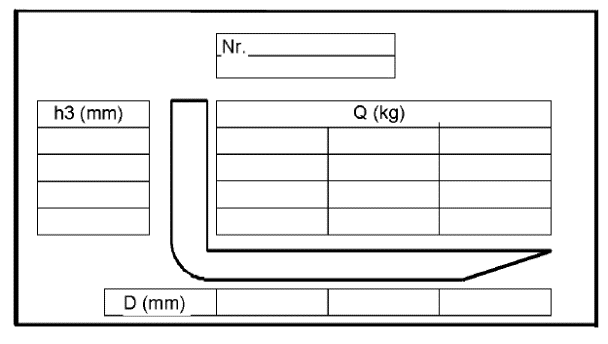 Hef nooit met één vork, zorg voor een evenwichtige verdeling van de last op de vorken en stel de vorken in op de juiste breedteGebruik steeds het juiste formaat pallet, gebruik geen beschadigde palletsDe heftruck is niet ontworpen om personen te vervoeren, zowel op de vorken, in de cabine als op de achterzijde mag niemand plaatsnemenIndien men gebruik maakt van externe hulpmiddelen zoals verlengvorken, een werkkooi of een kantelbak moet men steeds zorgen voor de koppeling tussen de heftruck en het toestel (kettingen bevestigen) om afglijden te vermijden (hou eveneens rekening met de verplichte keuringen van sommige hulpstukken)De NOOD-stopknop dient uitsluitend te worden gebruikt wanneer dit echt noodzakelijk is. Als de drukknop wordt geactiveerd terwijl de machine rijdt, remt de machine af totdat hij tot stilstand komtVoor het verlaten van de heftruck moet de last volledig gedaald zijnTanken:Tank nooit met een draaiende of nog warme motor, rook niet en maak geen open vuur, kuis gemorste brandstof op en sla de brandstof enkel op in aangepaste recipiënten voorzien van het correcte etiket. Rij de brandstoftank nooit helemaal leeg, dit kan leiden tot storingen in het brandstofinspuitingssysteem.Na de werkzaamheden Reinig de machine regelmatig. Laat de onderhoudswerkzaamheden door een vakman doen.Zet de motor af en verwijder de contactsleutel. De heftruck dient weggeplaatst te worden met de vorken in de ‘beneden’-positie en met de mast licht naar voor gekanteld. Trek ook de handrem aan om wegrollen te vermijden (ook indien u kortstondig de cabine verlaat!). Controleer regelmatig de laadtoestand van de startbatterij en laad lege batterijen onmiddellijk op. Doe dit op een goed geventileerde plaats, waar niet gerookt wordt.Laden van de startbatterijGedurende het opladen moet de bovenkant van de startbatterij vrij zijn om voldoende ventilatie te garanderen. Leg geen metalen voorwerpen of gereedschappen op de batterijTijdens het opladen moet de motorkap geopend blijven en moet vonkvorming in de buurt van de batterij voorkomen worden. In een bol van 1,5 meter rondom de ladende batterij én de batterijlader mogen er geen brandbare materialen of elektrische materialen gestockeerd wordenDe laadstroom mag niet hoger zijn dan 1/10 van de capaciteitDe contactpunten van de startbatterij moeten droog en schoon worden gehoudenAlle eventueel gemorste batterijzuur moet onmiddellijk worden geneutraliseerdKlemmen en kabelschoenen moeten schoon, licht met batterijvet ingevet en stevig bevestigd zijnBescherm de startbatterij tegen mechanische beschadiging om inwendige kortsluitingen te voorkomenStel batterijen niet langdurig bloot aan hoge temperaturen of warmtebronnen, zoals direct zonlichtVoer beschadigde batterijen onmiddellijk afOpgelet: Als de machine langere tijd wordt geparkeerd bij een omgevingstemperatuur onder -10 °C, koelen de batterijen af. De elektrolyt kan bevriezen en de batterijen beschadigen.Onderhoud en herstelling Herstellingen en onderhoud mogen enkel door een gekwalificeerd persoon worden uitgevoerd, bij uitgeschakelde en vergrendelde aandrijving. Zorg voor de nodige beschermende hulpmiddelen.Controleer tijdens het jaarlijks onderhoud, de dieselmotoremissies en meet de isolatieweerstand van de elektrische installatie. Dit gebeurt door een vakman, zorg voor de registratie hiervan. Reinig de machine regelmatig. Vervang veiligheids- en instructiestickers indien deze onleesbaar zijn geworden.Beschadigde of defecte gasveren moeten onmiddellijk worden vervangen. Gasveren en accumulatoren staan onder hoge druk. Bij verkeerd verwijderen neemt het verwondingsgevaar toeGebruik alleen door de fabrikant aanbevolen wielen en banden en vervang steeds gelijktijdig de linker- en rechterkant. Het niet opvolgen van deze instructies kan leiden tot stabiliteitsverliesControleer regelmatig de hydraulische slangen en vervang deze indien nodigBoor geen gaten in het batterijdekselLas en boor niet in het beschermdakBij vervanging van de vorken moeten de vorken overeenkomen met de diepte van de lastHEFTRUCK (Benzine)Merk / type:   Leverancier:   Visum bedrijfsleiderDatum:Visum preventieadviseurDatum: Visum arbeidsgeneesheerDatum: